Württembergische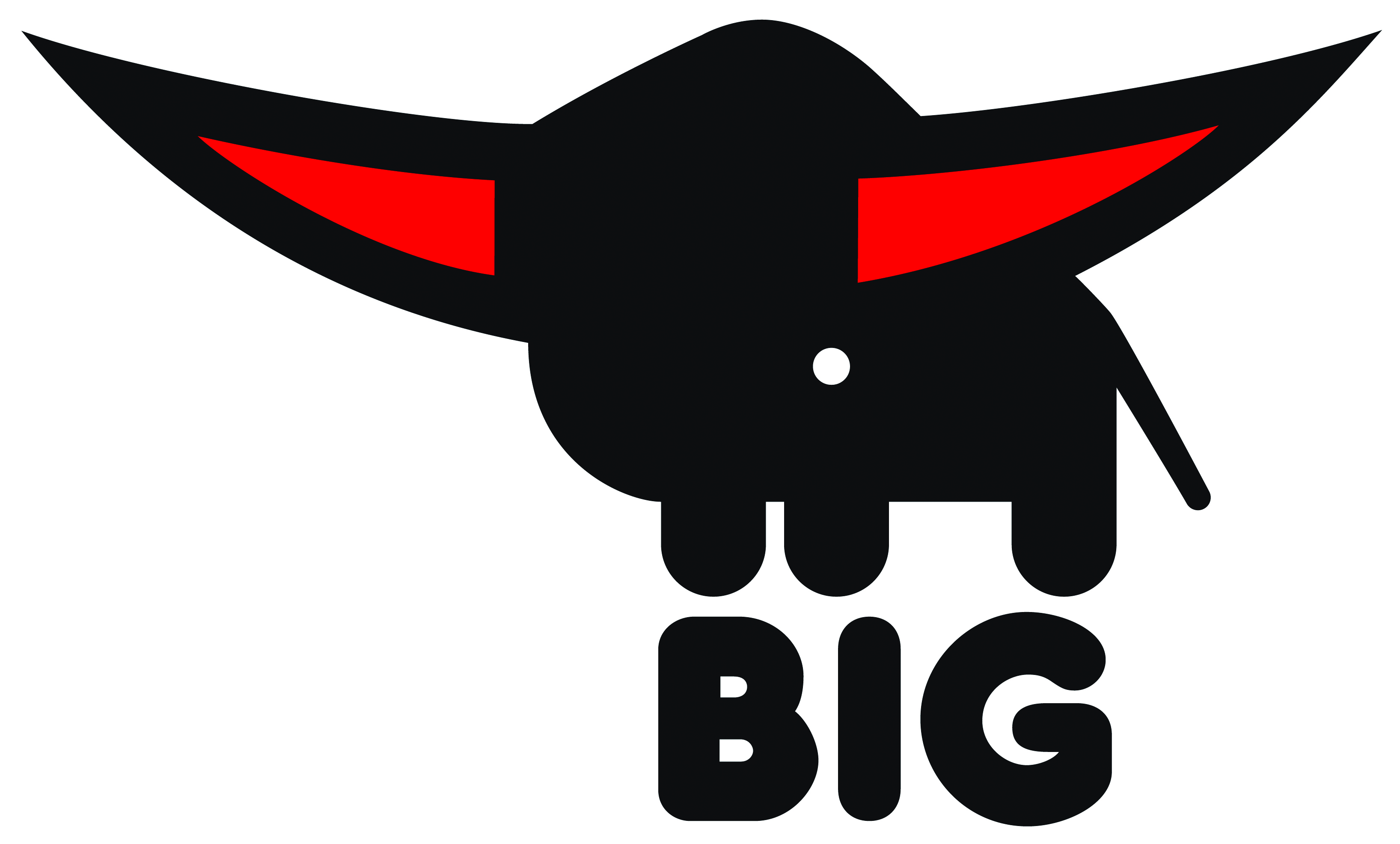     -Bobby-Car-MeisterschaftHessigheimMeisterschaftslauf mit Weltranglistenwertungunter Lizenz des Bobby-Car-Sport-Verband e.V.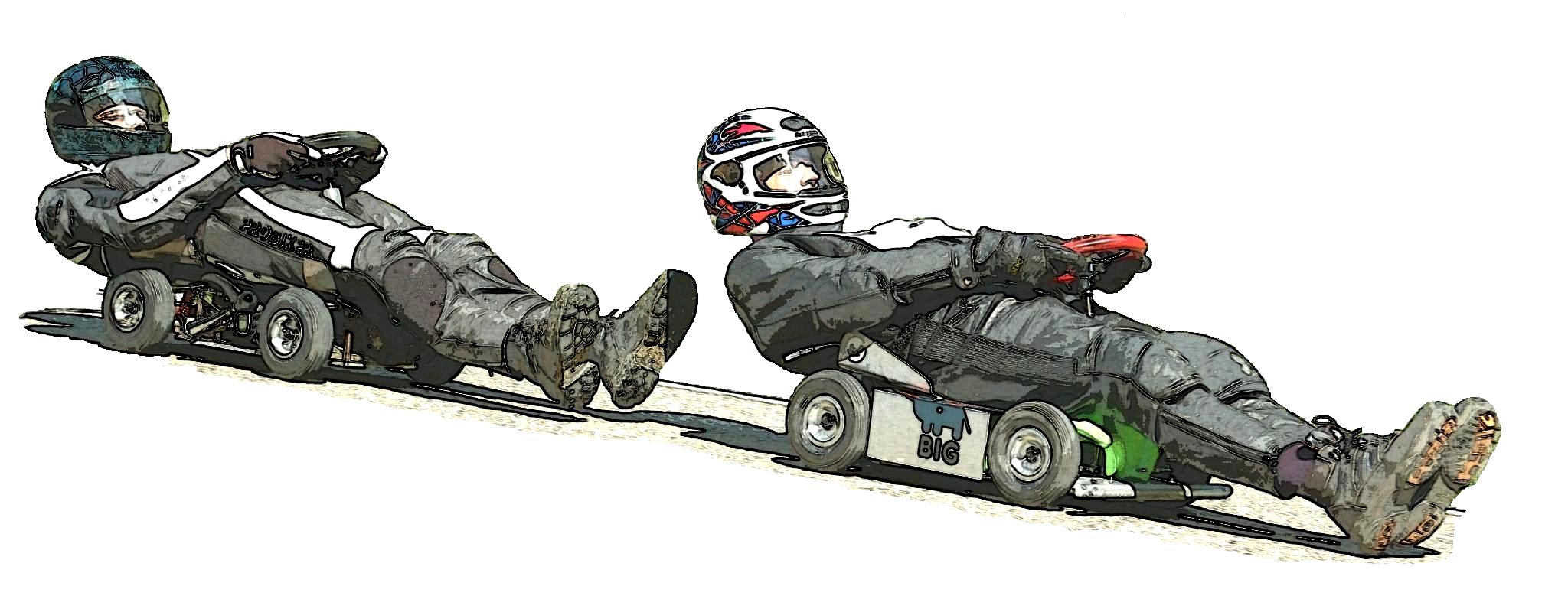 15./16. JuliDas abgefahrenste Spektakel, das es je in Hessigheim und Umgebung gegeben hat!    Die Profis fahren mit 70–90 km/h die Kreisstraße hinunter!  Jeder kann mitmachen!  Kinder-Bobby-Car-Rennen ab 3 Jahre auf verkürzten Strecken!Samstag, 15. Juli: 							Sonntag, 16. Juli:- 12:30 – 14:00: Jugendklasse (12 – 16 Jahre) 				- 10:30 – 11:30: Kinderklasse (3 – 6 Jahre)- 14:30 – 18.00: Amateurklasse (ab 16 Jahre) 				- 11:30 – 12:30: Kinderklasse (7 – 9 Jahre)- 18:00 – 19:00: Original-Bobby-Car-Rennen (ab 12 Jahre) 		- 12:30 – 13:30: Kinderklasse (10 – 12 Jahre) 			- 14:00 – 17:00: Profiklasse (ab 18 Jahre)Hüpfburg + Bobby-Car-Parcours für kleine Rennfahrer.  Speisen + Getränke / Kaffee + Kuchen.Veranstalter: Bobby-Car-Sport-Verband e.V. / www.bobbycarclub.deBOBBY-CAR und BIG-BOBBY-CAR sind eingetragene Marken der Firma BIG Spielwarenfabrik GmbH & Co KG / Fürth.